ATTESTATION EMPLOYEUR / ORGANISME DE FORMATION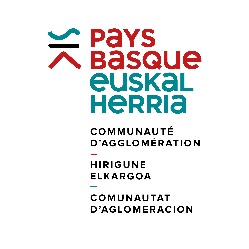 ANNEE SCOLAIRE 2023/2024Je soussigné (Nom Prénom) :                agissant en qualité de (Fonction) : 		certifie que Madame, Monsieur (Nom Prénom) :                          					demeurant au (Adresse) :                                                                                     est  employé par la société (Raison Sociale) immatriculée à (Ville) :             sous le numéro SIRET de l’entreprisedomiciliée au (Adresse du siège social)    Monsieur/Madame (Nom Prénom)                                  n’est à ce jour ni en période de préavis, de licenciement ou de démission et travaille les mercredis de l’année scolaire 2023/2024. en formation auprès de l’organisme (Nom)sous le numéro agrément organisme de formationdomicilié à (Adresse) sur la période du                 au                        .Cette période de formation inclus les mercredis des semaines scolaires.Fait à                                       Le,Signature et cachet de l’employeur / organisme de formation